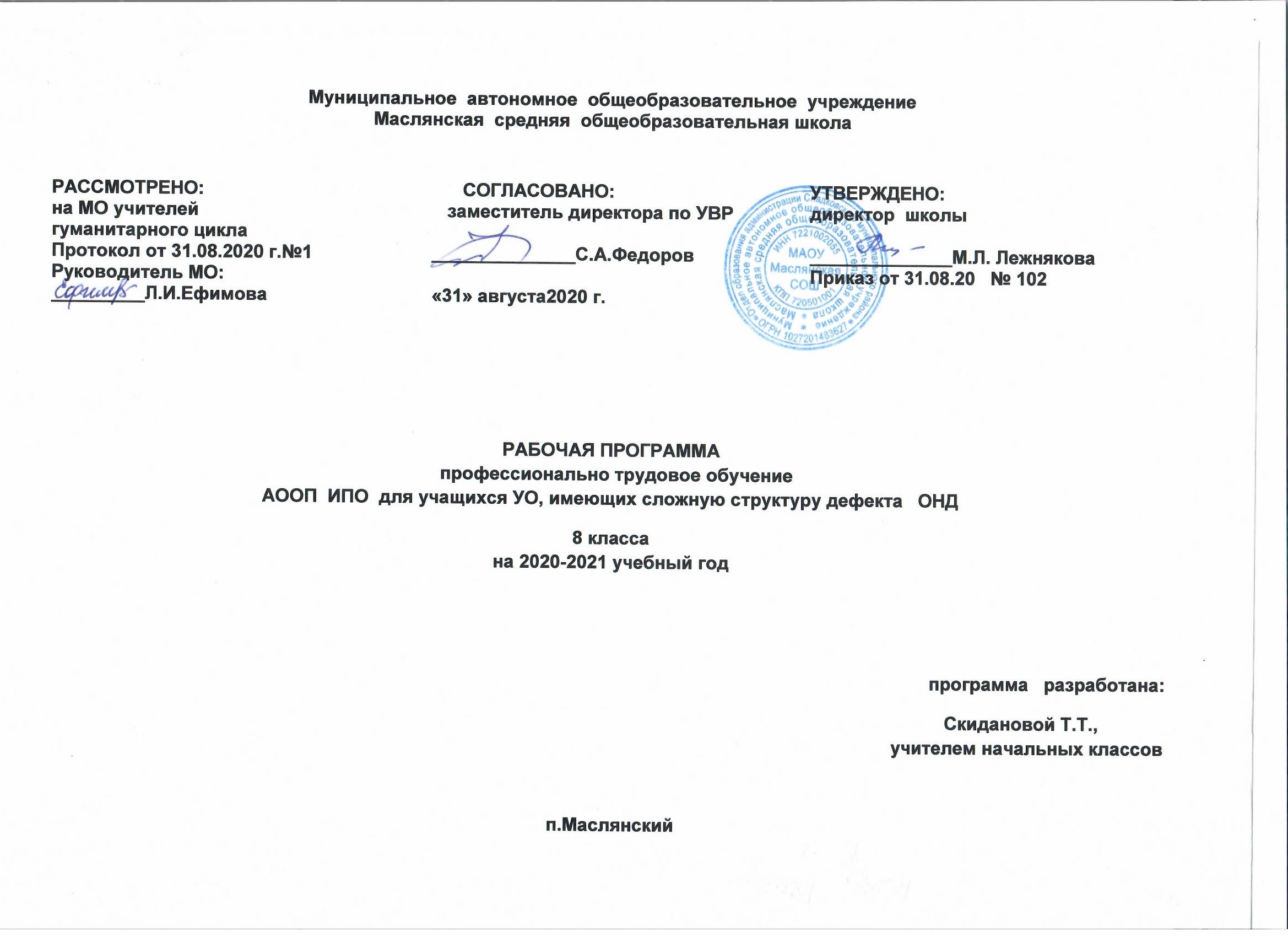 ПТОРаздел 1 Планируемые результаты освоения предметаУчащиеся должны знать:*правила организации рабочего места;*правила безопасности труда и личной гигиены при работе с пластилином.*названия и назначение инструментов;*названия и назначение материалов, их элементарные свойства, использование, применение и доступные способы обработки; *исходные формы  изделий; *приемы доработки исходных форм; *последовательность технологических операций.*культуру поведения и труда.Учащиеся должны уметь:Уметь смазывать клеем бумагу по всей поверхности при склеивании и окантовочные полосы.Научиться резать бумагу и картон ножницами по линиям разметки (прямым и кривым).Научиться размещать на листе бумаги или картона элементы аппликации и наклеивать их.Научиться сгибать картон и склеивать по стыкам.Научиться склеивать бумагой объемные изделия.Позитивно относиться   труду и людям труда.Осознавать необходимость и практическую значимость труда, который они выполняют.Воспринимать целостную картину мира через единство предметного мира и мира природы, освоение трудовых умений и навыков.Уважительно относиться к своему народу, его народным традициям на основе знакомства с наиболее распространенными народными промыслами и ремеслами в своем регионе и России.Понимать общие правила создания предметов рукотворного мира: соответствие изделия обстановке, удобство (функциональность), прочность, эстетическую выразительность.Работать с материалами и инструментами, используемыми при изготовлении изделий.Соблюдать технику безопасности и правила работы с инструментами, санитарно - гигиенические требования.Экономно расходовать материалы.Участвовать в диалоге, высказывать свою точку зрения на события, поступки (приходить к единому решению в процессе обсуждения (договариваться), убеждать в правильности выбранного способа и т.д.).Оформлять свои мысли в устной и письменной речи с учётом своих учебных и жизненных речевых ситуаций (отчет о последовательности изготовления изделия, о технологии изготовления отдельных частей изделия по вопросам учителя с употреблением в речи технических терминов).Раздел 2 Общая характеристика учебного предмета.Работа с природными материалами.Практические работы.Экскурсия в природу с целью сбора природного материала.Изготовление аппликации из засушенных листьев.Изготовление по образцу и самостоятельно аппликации из скорлупы ореха.Изготовление стрекозы из пластилина, крылаток клена, плюсок желудей.Изготовление бабочки из сухих листьев, желудя, пластилина, ягод шиповника, хвоинок ели, веточек.Технические сведения. Свойства материалов, используемые при работе: цвет, форма, величина. Виды соединений. Инструменты, применяемые при работе: шило, нож, ножницы, кисть. Клеящие составы: БФ, казеиновый клей. Применение и назначение материалоотходов в сочетании с природными (бумага, обрезки кожи, проволока, поролон и т. д.).Организация рабочего места и соблюдение санитарно-гигиенических навыков. Правила безопасной работы.Приемы работы. Соединение деталей с помощью пластилина, клея, палочек, проволоки. Рациональное использование случайных материалов.Работа с бумагой и картоном.Практические работы.Изготовление аппликации из обрывной бумаги.Окантовка картона полосками бумаги, листом. Изготовление по образцу подложек квадратной и прямоугольной формы для крепления плоских природных материалов, для наклеивания различных вырезок (дидактический материал, лото). Слабые обучающиеся выполняют работу с помощью учителя.Разметка картона и бумаги по шаблонам сложной конфигурации.Изготовление елочных игрушек.Изготовление плоских карнавальных полумасок и масок из тонкого картона и плотной бумаги. Отделка изделий аппликативными украшениями.Изготовление из тонкого картона и плотной бумаги карнавальных головных уборов (кокошник, шапочка с козырьком, шлем). Отделка изделий аппликативными украшениями. Работа выполняется по показу учителя.Технические сведения. Сорта картона, применяемые для оформительских работ. Применение других материалов в сочетании с картоном и бумагой (нитки, тесьма, материалоотходы — поролон, обрезки кожи, фольги и др.). Организация рабочего места и санитарно-гигиенические требования при работе с картоном и другими материалами. Правила безопасной работы. Приемы работы. Разметка картона и бумаги по шаблонам. Резание картона ножницами по кривым и прямым линиям. Прорезание отверстий в картоне. Лепка изделия по нотации. Нотация – это инструкция поэтапного исполнения изделия за учителем. Разделив все исполнение изделия на этапы, учитель обеспечивает каждый из них необходимой информацией, помощью и контролем. Каждый этап нотации включает в себя следующее:1. Напоминание о выборе цвета и количества необходимого пластилина для будущего действия с ним.2. Словесное описание действия с одновременным показом его рисунка на учебном плакате. Если на рисунке имеются условные обозначения действия в виде стрелок, то необходимо объяснить их назначение. Объяснение схем, представляющих собой информацию, которую трудно изобразить на рисунке объемного изделия. Первоклассники быстро привыкают к условностям плаката и со временем легко справляются с его чтением.3. Показ исполнения действия на пластилине с одновременным повтором его словесного описания. Размер изделия-образца можно увеличить против размеров изделий, исполняемых детьми, чтобы и с дальних парт хорошо были видны действия учителя.4. Контроль исполняемого учениками действия. Прохождение по рядам и показ совершенного учителем действия каждому ученику вблизи. При необходимости можно на очень короткое время дать в руки ученику изделие учителя для развития сенсорики пальцев. Во время контроля учитель обычно ограничивается указанием на ошибки и просьбой исправить, если ученик согласен и видит свою ошибку. Если ошибка не видна ученику, следует провести сравнение с образцом – с работой учителя или с правильной работой любого другого ученика. (Вообще, сравнение – это лучший способ обучения.) или соседом. Об этом надо постоянно напоминать, пока дети прочно это не усвоят.5. Если действие оказалось сложным для большинства учеников, следует вновь возвратиться к пунктам 2 и 3, кратко повторить все объяснения и подробнее остановиться на непонятном. Полезно некоторое время уделить анализу ошибок, сравнивая различные работы. Убедившись, что большинство учеников справились с действием, можно переходить к следующему этапу нотации.6. Если следующий этап нотации предусматривает исполнение уже изученного действия, учитель может просто напомнить изделие, на котором впервые встретилось это действие, показать плакат с изделием, напомнить способы исполнения, проконтролировать исполнениеРаздел 3 Тематическое планированиеКалендарно  - тематическое планирование                                                    приложение№ п/п Название разделаКоличество часов1Работа с природными материалами.62Работа с бумагой и картоном.53Работа с пластилином6Итого 17№Тема урокаКол.час.Работа с природными материалами61Экскурсия в природу с целью сбора природного материала.12-3Изготовление аппликации из засушенных листьев.24 Изготовление по образцу и самостоятельно аппликации из скорлупы ореха.15Изготовление стрекозы из пластилина, крылаток клена, плюсок желудей.16Изготовление бабочки из сухих листьев, желудя, пластилина, ягод шиповника, хвоинок ели, веточек.1Работа с бумагой и картоном.57-8Изготовление аппликации из обрывной бумаги.29Окантовка картона полосками бумаги.110-11Изготовление по образцу картины прямоугольной формы на окантованном картоне.212Изготовление птицы из пластилина и Работа с пластелином.612Познавательные сведения о пластелине. 113-14 Изготовление по образцу и контуру  фигурок животных.215Изготовление паука из грецкого ореха, пластилина и проволоки.116Изготовление паука из грецкого ореха, пластилина и проволоки117Изготовление паука из грецкого ореха, пластилина и проволоки1итого17